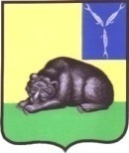 СОВЕТМУНИЦИПАЛЬНОГО ОБРАЗОВАНИЯ ГОРОД ВОЛЬСКВОЛЬСКОГО МУНИЦИПАЛЬНОГО РАЙОНАСАРАТОВСКОЙ ОБЛАСТИР Е Ш Е Н И Е17 декабря 2020 года                            № 27/4-89                                            г. Вольск«О бюджете муниципальногообразования город Вольск на 2021 год и на плановый период 2022 и 2023 годов»В соответствии с Бюджетным кодексом Российской Федерации, п.1 ч.1 ст.14, п.2 ч.10 ст.35 Федерального закона от 06.10.2003г. №131-ФЗ «Об общих принципах организации местного самоуправления в Российской Федерации», в соответствии со ст. 19 Устава муниципального образования город Вольск, Совет муниципального образования город ВольскР Е Ш И Л:  1. Утвердить бюджет муниципального образования город Вольск (далее - местный бюджет) на 2021 год по доходам в сумме 162 376,6 тыс. руб. и расходам в сумме 162 376,6 тыс. руб. с дефицитом 0,0 тыс. руб. 2. Утвердить бюджет муниципального образования город Вольск (далее - местный бюджет) на плановый период 2022 года по доходам в сумме 147 889,6 тыс. руб. и на плановый период 2023 года в сумме 148 743,1 тыс. руб., расходы на плановый период 2022 года – 147 889,6 тыс. руб., и на плановый период 2023 года – 148 743,1 тыс. руб.3. Утвердить доходы бюджета муниципального образования город Вольск на 2021 год и на плановый период 2022 и 2023 годов согласно Приложению 1 к настоящему Решению. 4. Утвердить безвозмездные поступления в местный бюджет на 2021 год и на плановый период 2022 и 2023 годов согласно приложению №2 к настоящему Решению.    5. Утвердить:- «Перечень главных администраторов доходов бюджета муниципального образования город Вольск Вольского муниципального района Саратовской области» согласно Приложению №3 к настоящему Решению;- «Перечень главных администраторов источников внутреннего финансирования дефицита муниципального образования город Вольск Вольского муниципального района Саратовской области» согласно Приложению № 4 к настоящему Решению.6. Утвердить на 2021 год и на плановый период 2022 и 2023 годов: - ведомственную структуру расходов бюджета муниципального образования город Вольск на 2021 год и на плановый период 2022 и 2023 годов согласно Приложению №5 к настоящему Решению;- распределение бюджетных ассигнований по разделам, подразделам, целевым статьям (муниципальным программам и непрограммным направлениям деятельности), группам и подгруппам видов расходов, классификации расходов бюджета муниципального образования город Вольск на 2021 год и на плановый период 2022 и 2023 годов согласно Приложению №6 к настоящему Решению;- распределение бюджетных ассигнований по целевым статьям (муниципальным программам и непрограммным направлениям деятельности), группам и подгруппам видов расходов классификации расходов бюджета муниципального образования город Вольск на 2021 год и на плановый период 2022 и 2023 годов согласно Приложению №7 к настоящему Решению;- источники внутреннего финансирования дефицита бюджета муниципального образования город Вольск на 2021 год и на плановый период 2022 и 2023 годов согласно Приложению №8 к настоящему Решению;- случаи предоставления субсидий юридическим лицам (за исключением субсидий муниципальным учреждениям), индивидуальным предпринимателям, физическим лицам - производителям товаров, работ, услуг согласно приложению №9 к настоящему Решению.7. Утвердить методику расчета распределения межбюджетных трансфертов из бюджета муниципального образования город Вольск на 2021 и на плановый период 2022 и 2023 годов год согласно Приложению №10 к настоящему Решению.8. Установить, что информационное взаимодействие между Управлением Федерального казначейства по Саратовской области и администраторами доходов местного бюджета может осуществляться через уполномоченный орган – МУ «Централизованная бухгалтерия».9. Установить предельный объем муниципального долга муниципального образования город Вольск:- на 2021 год в сумме 146 631,7 тыс. руб., в том числе предельный объем долга по муниципальным гарантиям – 0 тыс. руб., с учетом отсутствия на 01.01.2021 г. муниципального долга по муниципальным гарантиям и не предоставлением муниципальных гарантий в 2021 году;- на 2022 год в сумме 147 889,6 тыс. руб., в том числе предельный объем долга по муниципальным гарантиям – 0 тыс. руб., с учетом отсутствия на 01.01.2022 г. муниципального долга по муниципальным гарантиям и не предоставлением муниципальных гарантий в 2022 году;- на 2023 год в сумме 148 743,1 тыс. руб., в том числе предельный объем долга по муниципальным гарантиям – 0 тыс. руб., с учетом отсутствия на 01.01.2023 г. муниципального долга по муниципальным гарантиям и не предоставлением муниципальных гарантий в 2023 году.Установить верхний предел муниципального долга муниципального образования город Вольск:- на 01 января 2022 года в сумме 56850,0 тыс. руб., в том числе верхний предел муниципального долга по муниципальным гарантиям – 0 тыс. руб., - на 01 января 2023 года в сумме 56850,0 тыс. руб., в том числе верхний предел муниципального долга по муниципальным гарантиям – 0 тыс. руб.,- на 01 января 2024 года в сумме 56850,0 тыс. руб., в том числе верхний предел муниципального долга по муниципальным гарантиям – 0 тыс. руб.,	Расходы по обслуживанию муниципального долга 2021 году не должны превышать 15% расходной части местного бюджета.10. Утвердить:1) общий объем бюджетных ассигнований на исполнение публичных нормативных обязательств:на 2021 год в сумме 1050,0 тыс. рублей,на 2022 год в сумме 1050,0 тыс. рублей,на 2023 год в сумме 1050,0 тыс. рублей.2) общий объем бюджетных ассигнований муниципального дорожного фонда:на 2021 год в сумме   10598,0 тыс. рублей;на 2022 год в сумме 10598,0 тыс. рублей;на 2023 год в сумме 10598,0 тыс. рублей. 11. Финансовое управление администрации Вольского муниципального района вправе в ходе исполнения местного бюджета по письменному заявлению главных распорядителей средств местного бюджета вносить изменения в:ведомственную структуру расходов местного бюджета – в случае передачи полномочий по финансированию отдельных учреждений, мероприятий или расходов;ведомственную структуру расходов местного бюджета – в случае обращения взыскания на средства местного бюджета по денежным обязательствам получателей средств местного бюджета на основании исполнительных листов судебных органов;ведомственную структуру расходов местного бюджета путем уменьшения ассигнований на сумму, израсходованную получателями бюджетных средств незаконно или не по целевому назначению – по предписаниям органов финансового контроля муниципального образования;ведомственную структуру расходов местного бюджета – на суммы средств, выделяемых получателям бюджетных средств муниципального образования за счет средств резервного фонда.12. Правовые акты, влекущие дополнительные расходы средств местного бюджета на 2021 год и (или) сокращающие его доходную базу, реализуются и применяются только при наличии соответствующих источников дополнительных поступлений в местный бюджет и (или) при сокращении расходов по конкретным статьям местного бюджета на 2021 год после внесения соответствующих изменений в настоящее Решение.В случае если реализация правового акта частично (не в полной мере) обеспечена источниками финансирования в местном бюджете, такой правовой акт реализуется и применяется в пределах средств, предусмотренных на эти цели в местном бюджете на 2021 год.13. Установить, что полномочия распорядителя, получателя средств бюджета муниципального образования город Вольск при исполнении полномочий по решению вопросов местного значения по содержанию и ремонту дорог, благоустройству, озеленению, освещению, и другие вопросы в области национальной экономики, жилищно-коммунального хозяйства, социальной политике осуществляются органом администрации Вольского муниципального района, определенным в соответствии с правовым актом администрации Вольского муниципального района.14. Предоставить право получателям средств местного бюджета производить погашение задолженности по оплате труда и начислениям на нее, по оплате товаров, работ и услуг, образовавшейся на 01 января 2021 года, в пределах 5000,0 тыс. руб., в пределах годовых бюджетных назначений по соответствующим статьям экономической классификации.15. Администрация Вольского муниципального района обеспечивает направление в 2021 году остатков средств местного бюджета в объеме до 5000,0 тыс. руб., находящихся по состоянию на 1 января 2021 года на едином счете бюджета муниципального образования город Вольск, на покрытие временных кассовых разрывов.16. Суммы остатков средств, находящихся на 01 января 2021 года на счете местного бюджета, направляются на финансирование расходов, предусмотренных Приложениями №№5, 6 настоящего Решения.17. Контроль за выполнением настоящего Решения возложить на постоянно действующую комиссию Совета муниципального образования город Вольск по бюджету, налогам и земельно-имущественным вопросам.18. Настоящее Решение вступает в силу с 1 января 2021 года и подлежит официальному опубликованию.Главамуниципального образованиягород Вольск	                                                                              М.А.КузнецовГлавамуниципального образованиягород Вольск                                                                                       М.А. Кузнецов  Глава муниципального  образования город Вольск                                                         М.А. КузнецовПеречень главных администраторов доходов бюджета муниципального образования город Вольск Вольского муниципального района Саратовской области *-Администрирование поступлений по всем подстатьям соответствующей статьи осуществляется администратором, указанным в группировочном коде бюджетной классификации.Главамуниципального образованиягород Вольск                                                                                       М.А. КузнецовГлавамуниципального образованиягород Вольск                                                                                       М.А. КузнецовВедомственная структура расходов бюджета муниципального образования город Вольск на 2021 год и на плановый период 2022 и 2023 годовГлавамуниципального образованиягород Вольск                                                                                       М.А. Кузнецов       Приложение №8к Решению Совета муниципального образования город Вольскот  17.12.2020 г.  № 27/4-89Источники внутреннего финансированиядефицита бюджета муниципального образования город Вольскна 2021 год и на плановый период 2022 и 2023 годов                                                                                                                                             (тыс. руб.)Главамуниципального образованиягород Вольск                                                                                       М.А. КузнецовПриложение №9к Решению Совета муниципальногообразования город Вольскот  17.12.2020 г.  № 27/4-89 Случаи предоставления субсидий юридическим лицам(за исключением субсидий муниципальным учреждениям), индивидуальным предпринимателям, физическим лицам - производителям товаров, работ, услугСубсидии юридическим лицам (за исключением субсидий муниципальным учреждениям), индивидуальным предпринимателям, физическим лицам-производителям товаров, работ, услуг предоставляются в соответствии со сводной бюджетной росписью бюджета муниципального образования город Вольск, в пределах бюджетных ассигнований и лимитов бюджетных обязательств путем перечисления средств субсидий на расчетные счета получателей субсидий, открытые в кредитных организациях.Категории и (или) критерии отбора юридических лиц (за исключением муниципальных учреждений), индивидуальных предпринимателей, физических лиц-производителей товаров, работ, услуг, имеющих право на получение субсидий, а также цели, условия и порядок предоставления субсидий, возврата в случае нарушения условий, установленных при их предоставлении, определяются постановлениями администрации муниципального района, регулирующими предоставление субсидий. Случаи предоставления субсидий:3.1. Субсидии юридическим лицам (за исключением субсидий муниципальным учреждениям), индивидуальным предпринимателям, физическим лицам-производителям товаров, работ, услуг, предоставляемые на безвозмездной и безвозвратной основе в целях возмещения недополученных доходов в связи с производством (реализацией) товаров, выполнением работ, оказанием услуг:3.1.1. Субсидия на возмещение выпадающих доходов, возникающих от применения регулируемых тарифов на пассажирские перевозки, осуществляемые речным транспортом пригородного сообщения.3.1.2. Субсидия на возмещение выпадающих доходов, возникающих при осуществлении льготного проезда учащихся очной формы обучения, обучающихся в средних специальных учебных заведениях МО город Вольск и зарегистрированных в пос. Шиханы - 2 и пос. Шиханы - 4 МО город Вольск по пригородному автобусному маршруту "Вольск - Шиханы".3.1.3. Субсидия на оказание поддержки социально ориентированным некоммерческим организациям в пределах полномочий, установленных статьями 31.1 и 31.3 Федерального Закона от 12 января 1996 года № 7-ФЗ «О некоммерческих организациях»1) финансовая, имущественная (путем передачи во владение и (или) в пользование муниципального имущества), информационная, консультационная поддержка, а также поддержка в области подготовки, дополнительного профессионального образования работников и добровольцев социально ориентированных некоммерческих организаций;2) предоставление социально ориентированным некоммерческим организациям льгот по уплате налогов и сборов в соответствии с законодательством о налогах и сборах;3) осуществление закупок товаров, работ, услуг для обеспечения муниципальных нужд у социально ориентированных некоммерческих организаций в порядке, установленном законодательством Российской Федерации о контрактной системе в сфере закупок товаров, работ, услуг для обеспечения государственных и муниципальных нужд;4) предоставление юридическим лицам, оказывающим социально ориентированным некоммерческим организациям материальную поддержку, льгот по уплате налогов и сборов в соответствии с законодательством о налогах и сборах.3.1.4. Субсидия на возмещение недополученных доходов, в связи с оказанием услуг отдельным категориям граждан (малоимущие и многодетные граждане, инвалиды, пенсионеры, размер пенсии которых не превышает средний размер трудовой пенсии в Вольском районе), пользующимся льготами на услуги бань на территории муниципального образования город Вольск. 3.1.5. Субсидии товариществам собственников жилья, жилищным, жилищно-строительным кооперативам и иным специализированным потребительским кооперативам, управляющим организациям, выбранным собственниками помещений в многоквартирном доме на долевое финансирование капитального ремонта многоквартирных домов и выплаты ими средств на долевое финансирование капитального ремонта многоквартирного дома. 3.1.6. Субсидии в рамках реализации муниципальной программы «Развитие малого и среднего предпринимательства на территории муниципального образования город Вольск на 2013-2020 гг.» в целях возмещения части затрат субъектам малого и среднего предпринимательства, связанных с уплатой первого взноса (аванса) по договору (договорам) лизинга.3.2. Субсидия на погашение кредиторской задолженности, связанной с проведением работ по капитальному ремонту, ремонту, переустройству, перепланировке муниципальных нежилых помещений, закрепленных на праве хозяйственного ведения за муниципальным унитарным предприятием муниципального образования город Вольск Вольского муниципального района.Главамуниципального образованиягород Вольск                                                                                       М.А. КузнецовПриложение №10к Решению Совета муниципального                                     образования город Вольск                     от  17.12.2020 г.  № 27/4-89Методика расчета распределения межбюджетных трансфертов из бюджета муниципального образования город Вольск на 2021 год и на плановый период 2022 и 2023 годов	1. Межбюджетные трансферты из бюджета муниципального образования город Вольск в 2021 году и на плановый период 2022 и 2023 годов предоставляются на основании ст. 1425 Бюджетного кодекса Российской Федерации в виде иных межбюджетных трансфертов на финансирование полномочий по решению вопросов местного значения поселения.	2. При формировании проекта расходной части бюджета муниципального образования город Вольск на 2021 год и на плановый период 20222 и 2023 годов размеры иных межбюджетных трансфертов определяются финансовым управлением администрации Вольского муниципального района на основании прогнозных показателей расходов на финансирование вопросов местного значения поселений, определенных соответствующими подразделениями администрации Вольского муниципального района.	3. Расчеты прогнозных показателей расходов осуществляются подразделениями администрации Вольского муниципального района с учетом необходимости сохранения достигнутого фактического уровня указанных расходов (в первоочередном порядке по расходам на оплату труда и ТЭР), а также исходя из предварительных проектировок расходов местных бюджетов, учтенных при формировании прогноза консолидированного бюджета области на 2021 год и на плановый период 2022 и 2023 годов.	Указанные расчеты подлежат обязательной корректировке в случаях:	- изменения расходов консолидированного бюджета района, учтенного по принятии Закона Саратовской области об областном бюджете на 2021 год и на плановый период 2022 и 2023 годов,	- внесения изменений в Закон Саратовской области о бюджете на 2021 год и на плановый период 2022 и 2023 годов;	- внесения изменений в Решение Вольского муниципального Собрания и Решение Совета муниципального образования город Вольск о бюджете на 2021 год и на плановый период 2022 и 2023 годов в течение года.	4. Изменения объемов и перечня иных межбюджетных трансфертов производятся исключительно на основании решения Совета муниципального образования город Вольск о внесении изменений в Решение о бюджете муниципального образования город Вольск на 2021 год и на плановый период 2022 и 2023 годов.	5. Соответствующие подразделения администрации Вольского муниципального района ежеквартально, в срок не позднее 10 дней до окончания квартала, предоставляют в централизованную бухгалтерию администрации Вольского муниципального района и в финансовое управление администрации Вольского муниципального района расчет потребности в иных межбюджетных трансфертах на последующий квартал, с помесячной разбивкой по разделам и статьям бюджетной классификации.	6.	Перечисление сумм иных межбюджетных трансфертов с единого счета муниципального образования город Вольск на единый счет бюджета района производится не реже одного раза в месяц.Главамуниципального образованиягород Вольск                                                                                       М.А. КузнецовПриложение № 1 к Решению Совета муниципального образования город ВольскПриложение № 1 к Решению Совета муниципального образования город ВольскПриложение № 1 к Решению Совета муниципального образования город Вольскот  17.12.2020 г.  № 27/4-89от  17.12.2020 г.  № 27/4-89от  17.12.2020 г.  № 27/4-89Доходы бюджета муниципального образования город ВольскДоходы бюджета муниципального образования город ВольскДоходы бюджета муниципального образования город ВольскДоходы бюджета муниципального образования город ВольскДоходы бюджета муниципального образования город ВольскДоходы бюджета муниципального образования город ВольскДоходы бюджета муниципального образования город ВольскДоходы бюджета муниципального образования город Вольскна 2021 год и на плановый период 2022 и 2023 годовна 2021 год и на плановый период 2022 и 2023 годовна 2021 год и на плановый период 2022 и 2023 годовна 2021 год и на плановый период 2022 и 2023 годовна 2021 год и на плановый период 2022 и 2023 годовна 2021 год и на плановый период 2022 и 2023 годовна 2021 год и на плановый период 2022 и 2023 годовна 2021 год и на плановый период 2022 и 2023 годовтыс. рублейКод классификации доходов бюджета Код классификации доходов бюджета Наименование кода поступлений в бюджетНаименование кода поступлений в бюджетСуммаСуммаСуммаСуммаКод классификации доходов бюджета Код классификации доходов бюджета Наименование кода поступлений в бюджетНаименование кода поступлений в бюджет2021 год2021 год2022 год 2023 год112233451 00 00000 00 0000 0001 00 00000 00 0000 000НАЛОГОВЫЕ И НЕНАЛОГОВЫЕ ДОХОДЫНАЛОГОВЫЕ И НЕНАЛОГОВЫЕ ДОХОДЫ143 395,7143 395,7144 522,0145 245,12 00 00000 00 0000 0002 00 00000 00 0000 000БЕЗВОЗМЕЗДНЫЕ ПОСТУПЛЕНИЯБЕЗВОЗМЕЗДНЫЕ ПОСТУПЛЕНИЯ18 980,918 980,93 367,63 498,0ВСЕГО ДОХОДОВ ВСЕГО ДОХОДОВ 162 376,6162 376,6147 889,6148 743,1Приложение № 2к Решению Совета муниципального образования город Вольскот  17.12.2020 г.  № 27/4-89Безвозмездные поступления в местный бюджет на 2021 год и на плановый период 2022 и 2023 годовБезвозмездные поступления в местный бюджет на 2021 год и на плановый период 2022 и 2023 годовБезвозмездные поступления в местный бюджет на 2021 год и на плановый период 2022 и 2023 годовБезвозмездные поступления в местный бюджет на 2021 год и на плановый период 2022 и 2023 годовБезвозмездные поступления в местный бюджет на 2021 год и на плановый период 2022 и 2023 годовБезвозмездные поступления в местный бюджет на 2021 год и на плановый период 2022 и 2023 годов(тыс. рублей)(тыс. рублей)Код бюджетной классификацииНаименование безвозмездных поступлений2021202220231232 02 00000 00 0000 000Безвозмездные поступления18 980,93 367,63 498,0в том числе:2 02 16001 13 0000 150дотации бюджетам городских поселений на выравнивание бюджетной обеспеченности                                       всего:3 236,03 367,63 498,02 02 16001 13 0001 150   из бюджета муниципального района2 02 16001 13 0002 150   из областного бюджета3 236,03 367,63 498,02 02 20299 13 0000 150Субсидии бюджетам городских поселений на обеспечение мероприятий по переселению граждан из аварийного жилищного фонда, в том числе переселению граждан из аварийного жилищного фонда с учетом необходимости развития малоэтажного жилищного строительства24,92 02 25555 13 0000 150Субсидии бюджетам городских поселений на поддержку государственных программ субъектов Российской Федерации и муниципальных программ формирования современной городской среды15 720,0ВСЕГО18 980,93 367,63 498,0Приложение № 3к Решению Совета муниципального образования город Вольскот  17.12.2020 г.  № 27/4-89Код администратораКод  Наименование062Комитет по управлению муниципальным имуществом и природными ресурсами администрации Вольского муниципального районаКомитет по управлению муниципальным имуществом и природными ресурсами администрации Вольского муниципального района0621 11 05013 13 0000 120Доходы, получаемые в виде арендной платы за земельные участки, государственная собственность на которые не разграничена и которые расположены в границах городских поселений, а также средства от продажи права на заключение договоров аренды указанных земельных участков0621 11 05025 13 0000 120Доходы, получаемые в виде арендной платы, а также средства от продажи права на заключение договоров аренды за земли, находящиеся в собственности городских поселений (за исключением земельных участков муниципальных бюджетных и автономных учреждений0621 11 05035 13 0000 120Доходы от сдачи в аренду имущества, находящегося в оперативном управлении органов управления городских поселений и созданных ими учреждений (за исключением имущества муниципальных бюджетных и автономных учреждений)0621 11 09045 13 0000 120Прочие поступления от использования имущества, находящегося в собственности городских поселений (за исключением имущества муниципальных бюджетных и автономных учреждений, а также имущества муниципальных унитарных предприятий, в том числе казенных)0621 14 02052 13 0000 410Доходы от реализации имущества, находящегося в оперативном управлении учреждений, находящимся в ведении органов управления городских поселений  (за исключением имущества муниципальных бюджетных и автономных учреждений),  в части реализации основных средств по указанному имуществу0621 14 02053 13 0000 410Доходы от реализации иного имущества, находящегося в собственности городских поселений (за исключением имущества муниципальных бюджетных и автономных учреждений, а также имущества муниципальных унитарных предприятий, в том числе казенных), в части реализации основных средств по указанному имуществу.0621 14 02053 13 0000 440Доходы от реализации иного имущества, находящегося в собственности городских поселений (за исключением имущества муниципальных бюджетных и автономных учреждений, а также имущества муниципальных унитарных предприятий, в том числе казенных), в части реализации материальных запасов по указанному имуществу0621 14 06013 13 0000 430Доходы от продажи земельных участков, государственная собственность на которые не разграничена и которые расположены в границах городских поселений0621 14 06025 13 0000 430Доходы от продажи земельных участков, находящихся в собственности городских поселений (за исключением земельных участков муниципальных бюджетных и автономных учреждений)0621 16 02020 02 0000 140Административные штрафы, установленные законами субъектов Российской Федерации об административных правонарушениях, за нарушение муниципальных правовых актов0621 16 10100 13 0000 140Денежные взыскания, налагаемые в возмещение ущерба, причиненного в результате незаконного или нецелевого использования бюджетных средств ( в части бюджетов городских поселений )0621 16 10032 13 0000 140Прочее возмещение ущерба, причиненному муниципальному имуществу городского поселения (за исключением имущества, закрепленному за муниципальными бюджетными(автономными) учреждениями, унитарными предприятиями0621 16 10030 13 0000 140Платежи по искам о возмещение ущерба, а также платежи, уплачиваемые при добровольном возмещении ущерба, причиненного муниципальному имуществу городского поселения (за исключением имущества, закрепленного за муниципальными бюджетными (автономными) учреждениями, унитарными предприятиями)  0621 17 01050 13 0000 180Невыясненные поступления, зачисляемые в бюджеты городских поселений.063Финансовое управление администрации Вольского муниципального районаФинансовое управление администрации Вольского муниципального района0631 17 01050 13 0000 180Невыясненные поступления, зачисляемые в бюджеты городских поселений0632 08 05000 13 0000 150Перечисления из бюджетов городских поселений (в бюджеты городских поселений) для осуществления возврата (зачета) излишне уплаченных или излишне взысканных сумм налогов, сборов и иных платежей, а также сумм процентов за несвоевременное осуществление такого возврата и процентов, начисленных на излишне взысканные суммы335администрация Вольского муниципального районаадминистрация Вольского муниципального района3351 11 09045 13 0000 120Прочие поступления от использования имущества, находящегося в собственности городских поселений (за исключением имущества муниципальных бюджетных и автономных учреждений, а также имущества муниципальных унитарных предприятий, в том числе казенных) 335113 02995 13 0000 130Прочие доходы от компенсации затрат бюджетов городских поселений*335116 07010 13 0000 140Штрафы, неустойки, пени, уплаченные в случае просрочки исполнения поставщиком (подрядчиком, исполнителем) обязательств, предусмотренных муниципальным контрактом, заключенным муниципальным органом, казенным учреждением городского поселения3351 16 10031 13 0000 140Доходы от возмещения ущерба при возникновении страховых случаев, когда выгодоприобретателями выступают получатели средств бюджета городского  поселения3351 16 10032 13 0000 140Прочее возмещения ущерба, причиненного муниципальному имуществу городского поселения (за исключением имущества, закрепленного за муниципальными бюджетными (автономными) учреждениями, унитарными предприятиями)3351 17 01050 13 0000 180Невыясненные поступления, зачисляемые в бюджеты городских поселений3352 02 16001 13 0001 150Дотация бюджетам городских поселений на выравнивание бюджетной обеспеченности поселений из бюджета муниципального района3352 02 16001 13 0002 150Дотация бюджетам городских поселений на выравнивание бюджетной обеспеченности поселений из областного бюджета3352 02 20299 13 0000 150Субсидии бюджетам городских поселений на обеспечение мероприятий по переселению граждан из аварийного жилищного фонда, в том числе переселению граждан из аварийного жилищного фонда с учетом необходимости развития малоэтажного жилищного строительства, за счет средств, поступивших от государственной корпорации - Фонда содействия реформированию жилищно-коммунального хозяйства3352 02 20299 13 0080 150Субсидии бюджетам городских поселений на обеспечение капитального ремонта, ремонта и содержание автомобильных дорог общего пользования местного значения городских поселений области за счет средств областного дорожного фонда3352 02 20302 13 0000 150Субсидии бюджетам городских поселений на  обеспечение мероприятий по переселению граждан из аварийного жилищного фонда, в том числе переселению граждан из аварийного жилищного фонда с учетом необходимости развития малоэтажного жилищного строительства, за счет средств бюджетов335 2 02 25555 13 0000 150Субсидии бюджетам городских поселений на поддержку государственных программ субъектов Российской Федерации и муниципальных программ формирования современной городской среды3352 02 29001 13 0000 150Субсидии бюджетам муниципальных районов за счет средств резервного фонда Правительства РФ3352 02 29999 13 0073 150Субсидии бюджета городских поселений области на реализацию проектов развития муниципальных образований области, основанных на местных инициативах3352 02 49999 13 0001 150Межбюджетные трансферты, передаваемые бюджетам городских поселений из бюджетов муниципальных районов на осуществление дорожной деятельности городских поселений3352 02 49999 13 0003 150Межбюджетные трансферты, передаваемые бюджетам городских поселений стимулирующего (поощрительного) характера3352 02 49999 13 0004 150Прочие межбюджетные трансферты, передаваемые бюджетам городских поселений3352 02 49999 13 0006 150Иные межбюджетные трансферты  за счет средств, выделяемых из резервного фонда Правительства Саратовской области335202 49999 13 0021 150Межбюджетные трансферты, передаваемые бюджетам городских поселений области в целях проведения комплекса мероприятий, направленных на социально-экономическое развитие отдельных территорий области3352 04 05099 13 0073 150Прочие безвозмездные поступления от негосударственных организаций в бюджеты городских поселений3352 07 05030 13 0073 150Прочие безвозмездные поступления в бюджеты городских поселений335218 60010 13 0000 150Доходы бюджетов городских поселений от возврата остатков субсидий, субвенций и иных межбюджетных трансфертов, имеющих целевое назначение, прошлых лет из бюджетов муниципальных районов3352 18 05010 13 0000 150Доходы бюджетов городских поселений от возврата бюджетными учреждениями остатков субсидий прошлых лет3352 18 05030 13 0000 150Доходы бюджетов городских поселений от возврата иными организациями остатков субсидий прошлых лет3352 19 60010 13 0000 150Возврат остатков субсидий, субвенций и иных межбюджетных трансфертов, имеющих целевое назначение, прошлых лет из бюджетов городских поселений3352 19 25064 13 0000150Возврат остатков субсидий на государственную поддержку малого и среднего предпринимательства, включая крестьянские (фермерские) хозяйства из бюджетов городских поселений3352 19 25527 13 0000150Возврат остатков субсидий на государственную поддержку малого и среднего предпринимательства, включая крестьянские (фермерские) хозяйства, а также на реализацию мероприятий по поддержке молодежного предпринимательства из бюджетов городских поселений335219 25555 13 0000 150Возврат остатков субсидий на поддержку государственных программ субъектов Российской Федерации и муниципальных программ формирования современной городской среды из бюджетов городских поселений356Комитет жилищно-коммунального хозяйства, жилищной политики и городской среды администрации Вольского муниципального районаКомитет жилищно-коммунального хозяйства, жилищной политики и городской среды администрации Вольского муниципального района3561 11 09045 13 0000 120Прочие поступления от использования имущества, находящегося в собственности городских поселений (за исключением имущества муниципальных бюджетных и автономных учреждений, а также имущества муниципальных унитарных предприятий, в том числе казенных)3562 02 00000 00 0000 000Безвозмездные поступления от других бюджетов бюджетной системы Российской Федерации*Приложение № 4 к Решению Совета муниципального образования город Вольскот  17.12.2020 г.  № 27/4-89Перечень главных администраторов источников внутреннего финансирования дефицита бюджета муниципального образования город Вольск Вольского муниципального района Саратовской областиПеречень главных администраторов источников внутреннего финансирования дефицита бюджета муниципального образования город Вольск Вольского муниципального района Саратовской областиПеречень главных администраторов источников внутреннего финансирования дефицита бюджета муниципального образования город Вольск Вольского муниципального района Саратовской областиПриложение №5к Решению Совета муниципального образования город Вольск от  17.12.2020 г.  № 27/4-89(тыс. рублей)НаименованиеКодРазделПод-разделЦелевая статьяВид расходов2021 год2022 год2023годНаименованиеКодРазделПод-разделЦелевая статьяВид расходов2021 год2022 год2023год123456789Совет муниципального образования город Вольск1111 199,01 199,01 199,0Общегосударственные вопросы111011 199,01 199,01 199,0Функционирование законодательных (представительных) органов государственной власти и представительных органов муниципальных образований11101031 199,01 199,01 199,0Выполнение функций органами местного самоуправления111010311 0 00 000001 199,01 199,01 199,0Обеспечение деятельности представительных органов местного самоуправления111010311 1 00 000001 199,01 199,01 199,0Расходы на обеспечение деятельности центрального аппарата111010311 1 00 020401 199,01 199,01 199,0Расходы на выплаты персоналу в целях обеспечения выполнения функций государственными (муниципальными) органами, казенными учреждениями, органами управления государственными внебюджетными фондами111010311 1 00 020401001 048,01 048,01 048,0Расходы на выплаты персоналу государственных (муниципальных) органов111010311 1 00 020401201 048,01 048,01 048,0Закупка товаров, работ и услуг для обеспечения государственных (муниципальных) нужд111010311 1 00 02040200151,0151,0151,0Иные закупки товаров, работ и услуг для обеспечения государственных (муниципальных) нужд111010311 1 00 02040240151,0151,0151,0Администрация Вольского муниципального района335161 177,6146 690,6147 544,1Общегосударственные вопросы335012 732,02 733,02 734,0Функционирование Правительства Российской Федерации, высших исполнительных органов государственной власти субъектов Российской Федерации, местных администраций33501041 482,01 482,01 482,0Предоставление межбюджетных трансфертов335010415 0 00 000001 482,01 482,01 482,0Предоставление межбюджетных трансфертов вышестоящим бюджетам335010415 3 00 000001 482,01 482,01 482,0Предоставление межбюджетных трансфертов вышестоящим бюджетам, не связанных с передачей полномочий335010415 3 02 000001 482,01 482,01 482,0Иные межбюджетные трансферты в части оплаты труда дополнительной численности муниципальных служащих, переведенных в администрацию ВМР из администрации МО город Вольск335010415 3 02 062501 482,01 482,01 482,0Межбюджетные трансферты335010415 3 02 062505001 482,01 482,01 482,0Иные межбюджетные трансферты335010415 3 02 062505401 482,01 482,01 482,0Резервные фонды3350111100,0100,0100,0Расходы на исполнение отдельных обязательств335011113 0 00 00000100,0100,0100,0Средства резервных фондов335011113 3 00 00000100,0100,0100,0Средства, выделяемые из резервного фонда местной администрации335011113 3 00 00003100,0100,0100,0Иные бюджетные ассигнования335011113 3 00 00003800100,0100,0100,0Резервные средства335011113 3 00 00003870100,0100,0100,0Другие общегосударственные вопросы33501131 150,01 151,01 152,0Расходы на исполнение отдельных обязательств335011313 0 00 00000800,0800,0800,0Внепрограммные мероприятия335011313 4 00 00000800,0800,0800,0Оценка недвижимости, признание прав и регулирование отношений по муниципальной собственности (приватизация)335011313 4 00 00001800,0800,0800,0Закупка товаров, работ и услуг для обеспечения государственных (муниципальных) нужд335011313 4 00 00001200800,0800,0800,0Иные закупки товаров, работ и услуг для обеспечения государственных (муниципальных) нужд335011313 4 00 00001240800,0800,0800,0Предоставление межбюджетных трансфертов335011315 0 00 00000330,0330,0330,0Предоставление межбюджетных трансфертов вышестоящим бюджетам335011315 3 00 00000330,0330,0330,0Предоставление межбюджетных трансфертов вышестоящим бюджетам, не связанных с передачей полномочий335011315 3 02 00000330,0330,0330,0Иные межбюджетные трансферты в части утверждения генеральных планов поселений, правил, землепользования и застройки градостроительной деятельности (п.20 ст.14 ФЗ-131)335011315 3 02 06010300,0300,0300,0Межбюджетные трансферты335011315 3 02 06010500300,0300,0300,0Иные межбюджетные трансферты335011315 3 02 06010540300,0300,0300,0Иные межбюджетные трансферты на реализацию МП "Об участии в профилактике правонарушений на территории Вольского муниципального района Саратовской области в 2018 - 2020 г.г."335011315 3 02 0657030,030,030,0Межбюджетные трансферты335011315 3 02 0657050030,030,030,0Иные межбюджетные трансферты335011315 3 02 0657054030,030,030,0Муниципальная программа "Противодействие коррупции в Вольском муниципальном районе Саратовской области на 2021-2023 годы"335011371 0 00 0000020,021,022,0Подпрограмма Противодействие коррупции в Вольском муниципальном районе Саратовской области335011371 1 00 0000020,021,022,0Основное мероприятие Распространение информации по противодействию коррупции335011371 1 01 0000020,021,022,0Проведение муниципального конкурса "Мы против коррупции!" среди учащихся 10-11 классов общеобразовательных учреждений Вольского муниципального района335011371 1 01 Z000220,021,022,0Закупка товаров, работ и услуг для обеспечения государственных (муниципальных) нужд335011371 1 01 Z000220020,021,022,0Иные закупки товаров, работ и услуг для обеспечения государственных (муниципальных) нужд335011371 1 01 Z000224020,021,022,0Национальная безопасность и правоохранительная деятельность335032 143,02 143,02 143,0Защита населения и территории от последствий чрезвычайных ситуаций природного и техногенного характера, гражданская оборона33503092 143,02 143,02 143,0Предоставление межбюджетных трансфертов335030915 0 00 000002 143,02 143,02 143,0Предоставление межбюджетных трансфертов вышестоящим бюджетам335030915 3 00 000002 143,02 143,02 143,0Предоставление межбюджетных трансфертов вышестоящим бюджетам, не связанных с передачей полномочий335030915 3 02 000002 143,02 143,02 143,0Иные межбюджетные трансферты в предупреждении и ликвидации последствий чрезвычайных ситуаций в границах поселений 335030915 3 02 060201 563,01 563,01 563,0Межбюджетные трансферты335030915 3 02 060205001 563,01 563,01 563,0Иные межбюджетные трансферты335030915 3 02 060205401 563,01 563,01 563,0Иные межбюджетные трансферты в части осуществления мероприятий по обеспечению безопасности людей на водных объектах, охране их жизни и здоровья335030915 3 02 06280580,0580,0580,0Закупка товаров, работ и услуг для обеспечения государственных (муниципальных) нужд335030915 3 02 06280200580,0580,0580,0Иные закупки товаров, работ и услуг для обеспечения государственных (муниципальных) нужд335030915 3 02 06280240580,0580,0580,0Национальная экономика3350466 721,954 328,655 181,1Дорожное хозяйство (дорожные фонды)335040966 721,954 328,655 181,1Расходы на исполнение отдельных обязательств335040913 0 00 0000044 682,245 928,646 781,1Внепрограммные мероприятия335040913 4 00 0000044 682,245 928,646 781,1Содержание и ремонт автодорог335040913 4 00 0000234 084,235 330,636 183,1Закупка товаров, работ и услуг для обеспечения государственных (муниципальных) нужд335040913 4 00 0000220034 084,235 330,636 183,1Иные закупки товаров, работ и услуг для обеспечения государственных (муниципальных) нужд335040913 4 00 0000224034 084,235 330,636 183,1Расходы дорожного фонда335040913 4 00 0000310 598,010 598,010 598,0Закупка товаров, работ и услуг для обеспечения государственных (муниципальных) нужд335040913 4 00 0000320010 598,010 598,010 598,0Иные закупки товаров, работ и услуг для обеспечения государственных (муниципальных) нужд335040913 4 00 0000324010 598,010 598,010 598,0Муниципальная программа "Повышение безопасности дорожного движения в МО город Вольск на 2021 год"33504097К 0 00 000008 400,08 400,08 400,0Реализация основного мероприятия33504097К 0 00 Z00008 400,08 400,08 400,0Закупка товаров, работ и услуг для обеспечения государственных (муниципальных) нужд33504097К 0 00 Z00002008 400,08 400,08 400,0Иные закупки товаров, работ и услуг для обеспечения государственных (муниципальных) нужд33504097К 0 00 Z00002408 400,08 400,08 400,0Муниципальная программа "Формирование комфортной городской среды муниципального образования город Вольск Вольского муниципального района Саратовской области на 2018-2024 г.г." и территорий, подлежащих обязательному благоустройству33504097П 0 00 0000013 639,7Реализация регионального проекта (программы) в целях выполнения задач федерального проекта «Формирование комфортной городской среды»33504097П 0 F2 0000013 639,7Реализация программ формирования современной городской среды33504097П 0 F2 5555013 639,7Закупка товаров, работ и услуг для обеспечения государственных (муниципальных) нужд33504097П 0 F2 5555020013 639,7Иные закупки товаров, работ и услуг для обеспечения государственных (муниципальных) нужд33504097П 0 F2 5555024013 639,7Жилищно-коммунальное хозяйство3350545 156,243 051,043 051,0Жилищное хозяйство33505013 444,93 420,03 420,0Расходы на исполнение отдельных обязательств335050113 0 00 000003 420,03 420,03 420,0Исполнение судебных решений, не связанных с погашением кредиторской задолженности335050113 2 00 000001 000,01 000,01 000,0Расходы по исполнительным листам, решениям судебных органов335050113 2 00 000021 000,01 000,01 000,0Закупка товаров, работ и услуг для обеспечения государственных (муниципальных) нужд335050113 2 00 000022001 000,01 000,01 000,0Иные закупки товаров, работ и услуг для обеспечения государственных (муниципальных) нужд335050113 2 00 000022401 000,01 000,01 000,0Внепрограммные мероприятия335050113 4 00 00000720,0720,0720,0Взносы на проведение капитального ремонта общего имущества многоквартирных домов335050113 4 00 00010720,0720,0720,0Закупка товаров, работ и услуг для обеспечения государственных (муниципальных) нужд335050113 4 00 00010200720,0720,0720,0Иные закупки товаров, работ и услуг для обеспечения государственных (муниципальных) нужд335050113 4 00 00010240720,0720,0720,0Мероприятия в области жилищно-коммунального хозяйства335050113 6 00 000001 700,01 700,01 700,0Мероприятия в области жилищного хозяйства335050113 6 00 010001 700,01 700,01 700,0Закупка товаров, работ и услуг для обеспечения государственных (муниципальных) нужд335050113 6 00 010002001 700,01 700,01 700,0Иные закупки товаров, работ и услуг для обеспечения государственных (муниципальных) нужд335050113 6 00 010002401 700,01 700,01 700,0Осуществление переданных полномочий от других бюджетов бюджетной системы РФ335050188 0 00 0000024,9Осуществление переданных полномочий за счет средств Фонда содействия реформированию жилищно-коммунального хозяйства335050188 5 00 0000024,9Капитальные вложения в объекты государственной (муниципальной) собственности335050188 5 F3 6748340024,9Бюджетные инвестиции335050188 5 F3 6748341024,9Коммунальное хозяйство33505021 000,01 000,01 000,0Расходы на исполнение отдельных обязательств335050213 0 00 000001 000,01 000,01 000,0Мероприятия в области жилищно-коммунального хозяйства335050213 6 00 000001 000,01 000,01 000,0Мероприятия в области коммунального хозяйства335050213 6 00 020001 000,01 000,01 000,0Закупка товаров, работ и услуг для обеспечения государственных (муниципальных) нужд335050213 6 00 020002001 000,01 000,01 000,0Иные закупки товаров, работ и услуг для обеспечения государственных (муниципальных) нужд335050213 6 00 020002401 000,01 000,01 000,0Благоустройство335050335 960,333 880,033 880,0Расходы на исполнение отдельных обязательств335050313 0 00 0000030 880,030 880,030 880,0Мероприятия в области жилищно-коммунального хозяйства335050313 6 00 0000030 880,030 880,030 880,0Мероприятия в области коммунального хозяйства335050313 6 00 020001 900,01 900,01 900,0Иные бюджетные ассигнования335050313 6 00 020008001 900,01 900,01 900,0Субсидии юридическим лицам (кроме некоммерческих организаций), индивидуальным предпринимателям, физическим лицам335050313 6 00 020008101 900,01 900,01 900,0Мероприятия по благоустройству335050313 6 00 0300017 950,017 950,017 950,0Закупка товаров, работ и услуг для обеспечения государственных (муниципальных) нужд335050313 6 00 0300020017 950,017 950,017 950,0Иные закупки товаров, работ и услуг для обеспечения государственных (муниципальных) нужд335050313 6 00 0300024017 950,017 950,017 950,0Уличное освещение335050313 6 00 030107 030,07 030,07 030,0Закупка товаров, работ и услуг для обеспечения государственных (муниципальных) нужд335050313 6 00 030102007 030,07 030,07 030,0Иные закупки товаров, работ и услуг для обеспечения государственных (муниципальных) нужд335050313 6 00 030102407 030,07 030,07 030,0Озеленение335050313 6 00 030204 000,04 000,04 000,0Закупка товаров, работ и услуг для обеспечения государственных (муниципальных) нужд335050313 6 00 030202004 000,04 000,04 000,0Иные закупки товаров, работ и услуг для обеспечения государственных (муниципальных) нужд335050313 6 00 030202404 000,04 000,04 000,0Муниципальная программа "Формирование комфортной городской среды муниципального образования город Вольск Вольского муниципального района Саратовской области на 2018-2024 г.г." и территорий, подлежащих обязательному благоустройству33505037П 0 00 000005 080,33 000,03 000,0Реализация регионального проекта (программы) в целях выполнения задач федерального проекта «Формирование комфортной городской среды»33505037П 0 F2 000005 080,33 000,03 000,0Реализация программ формирования современной городской среды33505037П 0 F2 555502 080,3Закупка товаров, работ и услуг для обеспечения государственных (муниципальных) нужд33505037П 0 F2 555502002 080,3Иные закупки товаров, работ и услуг для обеспечения государственных (муниципальных) нужд33505037П 0 F2 555502402 080,3Реализация программ формирования современной городской среды (за счет средств местного бюджета)33505037П 0 F2 S55503 000,03 000,03 000,0Закупка товаров, работ и услуг для обеспечения государственных (муниципальных) нужд33505037П 0 F2 S55502003 000,03 000,03 000,0Иные закупки товаров, работ и услуг для обеспечения государственных (муниципальных) нужд33505037П 0 F2 S55502403 000,03 000,03 000,0Другие вопросы в области жилищно-коммунального хозяйства33505054 751,04 751,04 751,0Предоставление межбюджетных трансфертов335050515 0 00 000003 751,03 751,03 751,0Предоставление межбюджетных трансфертов вышестоящим бюджетам335050515 3 00 000003 751,03 751,03 751,0Предоставление межбюджетных трансфертов вышестоящим бюджетам, не связанных с передачей полномочий335050515 3 02 000003 751,03 751,03 751,0Иные межбюджетные трансферты в части владения, пользования и распоряжения имуществом, находящимся в муниципальной собственности поселения (уплата налогов) 335050515 3 02 06150300,0300,0300,0Межбюджетные трансферты335050515 3 02 06150500300,0300,0300,0Иные межбюджетные трансферты335050515 3 02 06150540300,0300,0300,0Иные межбюджетные трансферты в части оплаты труда дополнительной численности муниципальных служащих, переведенных в администрацию ВМР из администрации МО город Вольск335050515 3 02 062503 451,03 451,03 451,0Межбюджетные трансферты335050515 3 02 062505003 451,03 451,03 451,0Иные межбюджетные трансферты335050515 3 02 062505403 451,03 451,03 451,0Муниципальная программа "Осуществление мероприятий по отлову и содержанию безнадзорных животных на территории муниципального образования город Вольск на 2021 год"33505057Л 0 00 000001 000,01 000,01 000,0Реализация основного мероприятия33505057Л 0 00 Z00001 000,01 000,01 000,0Закупка товаров, работ и услуг для обеспечения государственных (муниципальных) нужд33505057Л 0 00 Z00002001 000,01 000,01 000,0Иные закупки товаров, работ и услуг для обеспечения государственных (муниципальных) нужд33505057Л 0 00 Z00002401 000,01 000,01 000,0Культура и кинематография3350836 236,036 236,036 236,0Культура335080124 587,024 587,024 587,0Предоставление межбюджетных трансфертов335080115 0 00 0000024 587,024 587,024 587,0Предоставление межбюджетных трансфертов вышестоящим бюджетам335080115 3 00 0000024 587,024 587,024 587,0Предоставление межбюджетных трансфертов вышестоящим бюджетам, не связанных с передачей полномочий335080115 3 02 0000024 587,024 587,024 587,0Иные межбюджетные трансферты в части организации библиотечного обслуживания населения, создание условий для организации досуга и обеспечения жителей поселения услугами организаций культуры 335080115 3 02 060304 522,04 522,04 522,0Межбюджетные трансферты335080115 3 02 060305004 522,04 522,04 522,0Иные межбюджетные трансферты335080115 3 02 060305404 522,04 522,04 522,0Иные межбюджетные трансферты в части создания условий для организации досуга335080115 3 02 0626020 065,020 065,020 065,0Межбюджетные трансферты335080115 3 02 0626050020 065,020 065,020 065,0Иные межбюджетные трансферты335080115 3 02 0626054020 065,020 065,020 065,0Другие вопросы в области культуры, кинематографии335080411 649,011 649,011 649,0Предоставление межбюджетных трансфертов335080415 0 00 0000011 649,011 649,011 649,0Предоставление межбюджетных трансфертов вышестоящим бюджетам335080415 3 00 0000011 649,011 649,011 649,0Предоставление межбюджетных трансфертов вышестоящим бюджетам, не связанных с передачей полномочий335080415 3 02 0000011 649,011 649,011 649,0Иные межбюджетные трансферты в части организации библиотечного обслуживания населения, создание условий для организации досуга и обеспечения жителей поселения услугами организаций культуры 335080415 3 02 060301 200,01 200,01 200,0Межбюджетные трансферты335080415 3 02 060305001 200,01 200,01 200,0Иные межбюджетные трансферты335080415 3 02 060305401 200,01 200,01 200,0Иные межбюджетные трансферты в части оплаты труда дополнительной численности муниципальных служащих, переведенных в администрацию ВМР из администрации МО город Вольск335080415 3 02 06250517,0517,0517,0Межбюджетные трансферты335080415 3 02 06250500517,0517,0517,0Иные межбюджетные трансферты335080415 3 02 06250540517,0517,0517,0Иные межбюджетные трансферты в части создания условий для организации досуга335080415 3 02 062609 932,09 932,09 932,0Межбюджетные трансферты335080415 3 02 062605009 932,09 932,09 932,0Иные межбюджетные трансферты335080415 3 02 062605409 932,09 932,09 932,0Социальная политика335102 350,02 350,02 350,0Пенсионное обеспечение3351001650,0650,0650,0Социальная помощь335100110 0 00 00000650,0650,0650,0Социальная поддержка отдельных категорий граждан335100110 1 00 00000650,0650,0650,0Доплаты к пенсиям муниципальным служащим335100110 1 00 01010650,0650,0650,0Социальное обеспечение и иные выплаты населению335100110 1 00 01010300650,0650,0650,0Публичные нормативные социальные выплаты гражданам335100110 1 00 01010310650,0650,0650,0Социальное обеспечение населения33510031 700,01 700,01 700,0Социальная помощь335100310 0 00 000001 700,01 700,01 700,0Социальная поддержка отдельных категорий граждан335100310 1 00 000001 700,01 700,01 700,0Материальная помощь отдельным категориям граждан в области социальной политики335100310 1 00 01020400,0400,0400,0Социальное обеспечение и иные выплаты населению335100310 1 00 01020300400,0400,0400,0Публичные нормативные социальные выплаты гражданам335100310 1 00 01020310400,0400,0400,0Премия муниципального образования город Вольск Вольского муниципального района в сфере общественных отношений335100310 1 00 01060100,0100,0100,0Социальное обеспечение и иные выплаты населению335100310 1 00 01060300100,0100,0100,0Премии и гранты335100310 1 00 01060350100,0100,0100,0Предоставление мер социальной поддержки малообеспеченным гражданам (льготный проезд студентов)335100310 1 00 010701 200,01 200,01 200,0Иные бюджетные ассигнования335100310 1 00 010708001 200,01 200,01 200,0Субсидии юридическим лицам (кроме некоммерческих организаций), индивидуальным предпринимателям, физическим лицам335100310 1 00 010708101 200,01 200,01 200,0Физическая культура и спорт33511338,5349,0349,0Физическая культура 3351101338,5349,0349,0Предоставление межбюджетных трансфертов335110115 0 00 00000338,5349,0349,0Предоставление межбюджетных трансфертов вышестоящим бюджетам335110115 3 00 00000338,5349,0349,0Предоставление межбюджетных трансфертов вышестоящим бюджетам, не связанных с передачей полномочий335110115 3 02 00000338,5349,0349,0Иные межбюджетные трансферты в части обеспечения условий для развития на территории поселения физической культуры и массового спорта, организация проведения официальных физкультурно-оздоровительных мероприятий поселения на реализацию муниципальной программы "Развитие физической культуры и спорта на территории муниципального образования город Вольск" на 2020-2022 годы.335110115 3 02 06067338,5349,0349,0Межбюджетные трансферты335110115 3 02 06067500338,5349,0349,0Иные межбюджетные трансферты335110115 3 02 06067540338,5349,0349,0Обслуживание государственного и муниципального долга335135 500,05 500,05 500,0Обслуживание внутреннего государственного и муниципального долга33513015 500,05 500,05 500,0Обслуживание долговых обязательств335130114 0 00 000005 500,05 500,05 500,0Процентные платежи по муниципальному долгу335130114 0 00 065005 500,05 500,05 500,0Обслуживание  муниципального долга335130114 0 00 065007005 500,05 500,05 500,0Обслуживание муниципального долга335130114 0 00 065007305 500,05 500,05 500,0Всего162 376,58147 889,60148 743,10Главамуниципального образованиягород Вольск                                                                                    М.А. КузнецовПриложение №6к Решению Совета муниципального образования город Вольск от  17.12.2020 г.  № 27/4-89Распределение бюджетных ассигнований по разделам, подразделам, целевым статьям (муниципальным программам и непрограммным направлениям деятельности), группам и подгруппам видов расходов, классификации расходов бюджета муниципального образования город Вольск на 2021 год и на плановый период 2022 и 2023 годовРаспределение бюджетных ассигнований по разделам, подразделам, целевым статьям (муниципальным программам и непрограммным направлениям деятельности), группам и подгруппам видов расходов, классификации расходов бюджета муниципального образования город Вольск на 2021 год и на плановый период 2022 и 2023 годовРаспределение бюджетных ассигнований по разделам, подразделам, целевым статьям (муниципальным программам и непрограммным направлениям деятельности), группам и подгруппам видов расходов, классификации расходов бюджета муниципального образования город Вольск на 2021 год и на плановый период 2022 и 2023 годовРаспределение бюджетных ассигнований по разделам, подразделам, целевым статьям (муниципальным программам и непрограммным направлениям деятельности), группам и подгруппам видов расходов, классификации расходов бюджета муниципального образования город Вольск на 2021 год и на плановый период 2022 и 2023 годовРаспределение бюджетных ассигнований по разделам, подразделам, целевым статьям (муниципальным программам и непрограммным направлениям деятельности), группам и подгруппам видов расходов, классификации расходов бюджета муниципального образования город Вольск на 2021 год и на плановый период 2022 и 2023 годовРаспределение бюджетных ассигнований по разделам, подразделам, целевым статьям (муниципальным программам и непрограммным направлениям деятельности), группам и подгруппам видов расходов, классификации расходов бюджета муниципального образования город Вольск на 2021 год и на плановый период 2022 и 2023 годовРаспределение бюджетных ассигнований по разделам, подразделам, целевым статьям (муниципальным программам и непрограммным направлениям деятельности), группам и подгруппам видов расходов, классификации расходов бюджета муниципального образования город Вольск на 2021 год и на плановый период 2022 и 2023 годовРаспределение бюджетных ассигнований по разделам, подразделам, целевым статьям (муниципальным программам и непрограммным направлениям деятельности), группам и подгруппам видов расходов, классификации расходов бюджета муниципального образования город Вольск на 2021 год и на плановый период 2022 и 2023 годов(тыс. рублей)НаименованиеРазделПод-разделЦелевая статьяВид расходов2021 год2022 год2023 годНаименованиеРазделПод-разделЦелевая статьяВид расходов2021 год2022 год2023 год12345678Общегосударственные вопросы013 931,03 932,03 933,0Функционирование законодательных (представительных) органов государственной власти и представительных органов муниципальных образований01031 199,01 199,01 199,0Выполнение функций органами местного самоуправления010311 0 00 000001 199,01 199,01 199,0Обеспечение деятельности представительных органов местного самоуправления010311 1 00 000001 199,01 199,01 199,0Расходы на обеспечение деятельности центрального аппарата010311 1 00 020401 199,01 199,01 199,0Расходы на выплаты персоналу в целях обеспечения выполнения функций государственными (муниципальными) органами, казенными учреждениями, органами управления государственными внебюджетными фондами010311 1 00 020401001 048,01 048,01 048,0Расходы на выплаты персоналу государственных (муниципальных) органов010311 1 00 020401201 048,01 048,01 048,0Закупка товаров, работ и услуг для обеспечения государственных (муниципальных) нужд010311 1 00 02040200151,0151,0151,0Иные закупки товаров, работ и услуг для обеспечения государственных (муниципальных) нужд010311 1 00 02040240151,0151,0151,0Функционирование Правительства Российской Федерации, высших исполнительных органов государственной власти субъектов Российской Федерации, местных администраций01041 482,01 482,01 482,0Предоставление межбюджетных трансфертов010415 0 00 000001 482,01 482,01 482,0Предоставление межбюджетных трансфертов вышестоящим бюджетам010415 3 00 000001 482,01 482,01 482,0Предоставление межбюджетных трансфертов вышестоящим бюджетам, не связанных с передачей полномочий010415 3 02 000001 482,01 482,01 482,0Иные межбюджетные трансферты в части оплаты труда дополнительной численности муниципальных служащих, переведенных в администрацию ВМР из администрации МО город Вольск010415 3 02 062501 482,01 482,01 482,0Межбюджетные трансферты010415 3 02 062505001 482,01 482,01 482,0Иные межбюджетные трансферты010415 3 02 062505401 482,01 482,01 482,0Резервные фонды0111100,0100,0100,0Расходы на исполнение отдельных обязательств011113 0 00 00000100,0100,0100,0Средства резервных фондов011113 3 00 00000100,0100,0100,0Средства, выделяемые из резервного фонда местной администрации011113 3 00 00003100,0100,0100,0Иные бюджетные ассигнования011113 3 00 00003800100,0100,0100,0Резервные средства011113 3 00 00003870100,0100,0100,0Другие общегосударственные вопросы01131 150,01 151,01 152,0Расходы на исполнение отдельных обязательств011313 0 00 00000800,0800,0800,0Внепрограммные мероприятия011313 4 00 00000800,0800,0800,0Оценка недвижимости, признание прав и регулирование отношений по муниципальной собственности (приватизация)011313 4 00 00001800,0800,0800,0Закупка товаров, работ и услуг для обеспечения государственных (муниципальных) нужд011313 4 00 00001200800,0800,0800,0Иные закупки товаров, работ и услуг для обеспечения государственных (муниципальных) нужд011313 4 00 00001240800,0800,0800,0Предоставление межбюджетных трансфертов011315 0 00 00000330,0330,0330,0Предоставление межбюджетных трансфертов вышестоящим бюджетам011315 3 00 00000330,0330,0330,0Предоставление межбюджетных трансфертов вышестоящим бюджетам, не связанных с передачей полномочий011315 3 02 00000330,0330,0330,0Иные межбюджетные трансферты в части утверждения генеральных планов поселений, правил, землепользования и застройки градостроительной деятельности (п.20 ст.14 ФЗ-131)011315 3 02 06010300,0300,0300,0Межбюджетные трансферты011315 3 02 06010500300,0300,0300,0Иные межбюджетные трансферты011315 3 02 06010540300,0300,0300,0Иные межбюджетные трансферты на реализацию МП "Об участии в профилактике правонарушений на территории Вольского муниципального района Саратовской области в 2018 - 2020 г.г."011315 3 02 0657030,030,030,0Межбюджетные трансферты011315 3 02 0657050030,030,030,0Иные межбюджетные трансферты011315 3 02 0657054030,030,030,0Муниципальная программа "Противодействие коррупции в Вольском муниципальном районе Саратовской области на 2021-2023 годы"011371 0 00 0000020,021,022,0Подпрограмма Противодействие коррупции в Вольском муниципальном районе Саратовской области011371 1 00 0000020,021,022,0Основное мероприятие Распространение информации по противодействию коррупции011371 1 01 0000020,021,022,0Проведение муниципального конкурса "Мы против коррупции!" среди учащихся 10-11 классов общеобразовательных учреждений Вольского муниципального района011371 1 01 Z000220,021,022,0Закупка товаров, работ и услуг для обеспечения государственных (муниципальных) нужд011371 1 01 Z000220020,021,022,0Иные закупки товаров, работ и услуг для обеспечения государственных (муниципальных) нужд011371 1 01 Z000224020,021,022,0Национальная безопасность и правоохранительная деятельность032 143,02 143,02 143,0Защита населения и территории от последствий чрезвычайных ситуаций природного и техногенного характера, гражданская оборона03092 143,02 143,02 143,0Предоставление межбюджетных трансфертов030915 0 00 000002 143,02 143,02 143,0Предоставление межбюджетных трансфертов вышестоящим бюджетам030915 3 00 000002 143,02 143,02 143,0Предоставление межбюджетных трансфертов вышестоящим бюджетам, не связанных с передачей полномочий030915 3 02 000002 143,02 143,02 143,0Иные межбюджетные трансферты в предупреждении и ликвидации последствий чрезвычайных ситуаций в границах поселений 030915 3 02 060201 563,01 563,01 563,0Межбюджетные трансферты030915 3 02 060205001 563,01 563,01 563,0Иные межбюджетные трансферты030915 3 02 060205401 563,01 563,01 563,0Иные межбюджетные трансферты в части осуществления мероприятий по обеспечению безопасности людей на водных объектах, охране их жизни и здоровья030915 3 02 06280580,0580,0580,0Закупка товаров, работ и услуг для обеспечения государственных (муниципальных) нужд030915 3 02 06280200580,0580,0580,0Иные закупки товаров, работ и услуг для обеспечения государственных (муниципальных) нужд030915 3 02 06280240580,0580,0580,0Национальная экономика0466 721,954 328,655 181,1Дорожное хозяйство (дорожные фонды)040966 721,954 328,655 181,1Расходы на исполнение отдельных обязательств040913 0 00 0000044 682,245 928,646 781,1Внепрограммные мероприятия040913 4 00 0000044 682,245 928,646 781,1Содержание и ремонт автодорог040913 4 00 0000234 084,235 330,636 183,1Закупка товаров, работ и услуг для обеспечения государственных (муниципальных) нужд040913 4 00 0000220034 084,235 330,636 183,1Иные закупки товаров, работ и услуг для обеспечения государственных (муниципальных) нужд040913 4 00 0000224034 084,235 330,636 183,1Расходы дорожного фонда040913 4 00 0000310 598,010 598,010 598,0Закупка товаров, работ и услуг для обеспечения государственных (муниципальных) нужд040913 4 00 0000320010 598,010 598,010 598,0Иные закупки товаров, работ и услуг для обеспечения государственных (муниципальных) нужд040913 4 00 0000324010 598,010 598,010 598,0Муниципальная программа "Повышение безопасности дорожного движения в МО город Вольск на 2021 год"04097К 0 00 000008 400,08 400,08 400,0Реализация основного мероприятия04097К 0 00 Z00008 400,08 400,08 400,0Закупка товаров, работ и услуг для обеспечения государственных (муниципальных) нужд04097К 0 00 Z00002008 400,08 400,08 400,0Иные закупки товаров, работ и услуг для обеспечения государственных (муниципальных) нужд04097К 0 00 Z00002408 400,08 400,08 400,0Муниципальная программа "Формирование комфортной городской среды муниципального образования город Вольск Вольского муниципального района Саратовской области на 2018-2024 г.г." и территорий, подлежащих обязательному благоустройству04097П 0 00 0000013 639,7Реализация регионального проекта (программы) в целях выполнения задач федерального проекта «Формирование комфортной городской среды»04097П 0 F2 0000013 639,7Реализация программ формирования современной городской среды04097П 0 F2 5555013 639,7Закупка товаров, работ и услуг для обеспечения государственных (муниципальных) нужд04097П 0 F2 5555020013 639,7Иные закупки товаров, работ и услуг для обеспечения государственных (муниципальных) нужд04097П 0 F2 5555024013 639,7Жилищно-коммунальное хозяйство0545 156,243 051,043 051,0Жилищное хозяйство05013 444,93 420,03 420,0Расходы на исполнение отдельных обязательств050113 0 00 000003 420,03 420,03 420,0Исполнение судебных решений, не связанных с погашением кредиторской задолженности050113 2 00 000001 000,01 000,01 000,0Расходы по исполнительным листам, решениям судебных органов050113 2 00 000021 000,01 000,01 000,0Закупка товаров, работ и услуг для обеспечения государственных (муниципальных) нужд050113 2 00 000022001 000,01 000,01 000,0Иные закупки товаров, работ и услуг для обеспечения государственных (муниципальных) нужд050113 2 00 000022401 000,01 000,01 000,0Внепрограммные мероприятия050113 4 00 00000720,0720,0720,0Взносы на проведение капитального ремонта общего имущества многоквартирных домов050113 4 00 00010720,0720,0720,0Закупка товаров, работ и услуг для обеспечения государственных (муниципальных) нужд050113 4 00 00010200720,0720,0720,0Иные закупки товаров, работ и услуг для обеспечения государственных (муниципальных) нужд050113 4 00 00010240720,0720,0720,0Мероприятия в области жилищно-коммунального хозяйства050113 6 00 000001 700,01 700,01 700,0Мероприятия в области жилищного хозяйства050113 6 00 010001 700,01 700,01 700,0Закупка товаров, работ и услуг для обеспечения государственных (муниципальных) нужд050113 6 00 010002001 700,01 700,01 700,0Иные закупки товаров, работ и услуг для обеспечения государственных (муниципальных) нужд050113 6 00 010002401 700,01 700,01 700,0Осуществление переданных полномочий от других бюджетов бюджетной системы РФ050188 0 00 0000024,9Осуществление переданных полномочий за счет средств Фонда содействия реформированию жилищно-коммунального хозяйства050188 5 00 0000024,9Капитальные вложения в объекты государственной (муниципальной) собственности050188 5 F3 6748340024,9Бюджетные инвестиции050188 5 F3 6748341024,9Коммунальное хозяйство05021 000,01 000,01 000,0Расходы на исполнение отдельных обязательств050213 0 00 000001 000,01 000,01 000,0Мероприятия в области жилищно-коммунального хозяйства050213 6 00 000001 000,01 000,01 000,0Мероприятия в области коммунального хозяйства050213 6 00 020001 000,01 000,01 000,0Закупка товаров, работ и услуг для обеспечения государственных (муниципальных) нужд050213 6 00 020002001 000,01 000,01 000,0Иные закупки товаров, работ и услуг для обеспечения государственных (муниципальных) нужд050213 6 00 020002401 000,01 000,01 000,0Благоустройство050335 960,333 880,033 880,0Расходы на исполнение отдельных обязательств050313 0 00 0000030 880,030 880,030 880,0Мероприятия в области жилищно-коммунального хозяйства050313 6 00 0000030 880,030 880,030 880,0Мероприятия в области коммунального хозяйства050313 6 00 020001 900,01 900,01 900,0Иные бюджетные ассигнования050313 6 00 020008001 900,01 900,01 900,0Субсидии юридическим лицам (кроме некоммерческих организаций), индивидуальным предпринимателям, физическим лицам050313 6 00 020008101 900,01 900,01 900,0Мероприятия по благоустройству050313 6 00 0300017 950,017 950,017 950,0Закупка товаров, работ и услуг для обеспечения государственных (муниципальных) нужд050313 6 00 0300020017 950,017 950,017 950,0Иные закупки товаров, работ и услуг для обеспечения государственных (муниципальных) нужд050313 6 00 0300024017 950,017 950,017 950,0Уличное освещение050313 6 00 030107 030,07 030,07 030,0Закупка товаров, работ и услуг для обеспечения государственных (муниципальных) нужд050313 6 00 030102007 030,07 030,07 030,0Иные закупки товаров, работ и услуг для обеспечения государственных (муниципальных) нужд050313 6 00 030102407 030,07 030,07 030,0Озеленение050313 6 00 030204 000,04 000,04 000,0Закупка товаров, работ и услуг для обеспечения государственных (муниципальных) нужд050313 6 00 030202004 000,04 000,04 000,0Иные закупки товаров, работ и услуг для обеспечения государственных (муниципальных) нужд050313 6 00 030202404 000,04 000,04 000,0Муниципальная программа "Формирование комфортной городской среды муниципального образования город Вольск Вольского муниципального района Саратовской области на 2018-2024 г.г." и территорий, подлежащих обязательному благоустройству05037П 0 00 000005 080,33 000,03 000,0Реализация регионального проекта (программы) в целях выполнения задач федерального проекта «Формирование комфортной городской среды»05037П 0 F2 000005 080,33 000,03 000,0Реализация программ формирования современной городской среды05037П 0 F2 555502 080,3Закупка товаров, работ и услуг для обеспечения государственных (муниципальных) нужд05037П 0 F2 555502002 080,3Иные закупки товаров, работ и услуг для обеспечения государственных (муниципальных) нужд05037П 0 F2 555502402 080,3Реализация программ формирования современной городской среды (за счет средств местного бюджета)05037П 0 F2 S55503 000,03 000,03 000,0Закупка товаров, работ и услуг для обеспечения государственных (муниципальных) нужд05037П 0 F2 S55502003 000,03 000,03 000,0Иные закупки товаров, работ и услуг для обеспечения государственных (муниципальных) нужд05037П 0 F2 S55502403 000,03 000,03 000,0Другие вопросы в области жилищно-коммунального хозяйства05054 751,04 751,04 751,0Предоставление межбюджетных трансфертов050515 0 00 000003 751,03 751,03 751,0Предоставление межбюджетных трансфертов вышестоящим бюджетам050515 3 00 000003 751,03 751,03 751,0Предоставление межбюджетных трансфертов вышестоящим бюджетам, не связанных с передачей полномочий050515 3 02 000003 751,03 751,03 751,0Иные межбюджетные трансферты в части владения, пользования и распоряжения имуществом, находящимся в муниципальной собственности поселения (уплата налогов) 050515 3 02 06150300,0300,0300,0Межбюджетные трансферты050515 3 02 06150500300,0300,0300,0Иные межбюджетные трансферты050515 3 02 06150540300,0300,0300,0Иные межбюджетные трансферты в части оплаты труда дополнительной численности муниципальных служащих, переведенных в администрацию ВМР из администрации МО город Вольск050515 3 02 062503 451,03 451,03 451,0Межбюджетные трансферты050515 3 02 062505003 451,03 451,03 451,0Иные межбюджетные трансферты050515 3 02 062505403 451,03 451,03 451,0Муниципальная программа "Осуществление мероприятий по отлову и содержанию безнадзорных животных на территории муниципального образования город Вольск на 2021 год"05057Л 0 00 000001 000,01 000,01 000,0Реализация основного мероприятия05057Л 0 00 Z00001 000,01 000,01 000,0Закупка товаров, работ и услуг для обеспечения государственных (муниципальных) нужд05057Л 0 00 Z00002001 000,01 000,01 000,0Иные закупки товаров, работ и услуг для обеспечения государственных (муниципальных) нужд05057Л 0 00 Z00002401 000,01 000,01 000,0Культура и кинематография0836 236,036 236,036 236,0Культура080124 587,024 587,024 587,0Предоставление межбюджетных трансфертов080115 0 00 0000024 587,024 587,024 587,0Предоставление межбюджетных трансфертов вышестоящим бюджетам080115 3 00 0000024 587,024 587,024 587,0Предоставление межбюджетных трансфертов вышестоящим бюджетам, не связанных с передачей полномочий080115 3 02 0000024 587,024 587,024 587,0Иные межбюджетные трансферты в части организации библиотечного обслуживания населения, создание условий для организации досуга и обеспечения жителей поселения услугами организаций культуры 080115 3 02 060304 522,04 522,04 522,0Межбюджетные трансферты080115 3 02 060305004 522,04 522,04 522,0Иные межбюджетные трансферты080115 3 02 060305404 522,04 522,04 522,0Иные межбюджетные трансферты в части создания условий для организации досуга080115 3 02 0626020 065,020 065,020 065,0Межбюджетные трансферты080115 3 02 0626050020 065,020 065,020 065,0Иные межбюджетные трансферты080115 3 02 0626054020 065,020 065,020 065,0Другие вопросы в области культуры, кинематографии080411 649,011 649,011 649,0Предоставление межбюджетных трансфертов080415 0 00 0000011 649,011 649,011 649,0Предоставление межбюджетных трансфертов вышестоящим бюджетам080415 3 00 0000011 649,011 649,011 649,0Предоставление межбюджетных трансфертов вышестоящим бюджетам, не связанных с передачей полномочий080415 3 02 0000011 649,011 649,011 649,0Иные межбюджетные трансферты в части организации библиотечного обслуживания населения, создание условий для организации досуга и обеспечения жителей поселения услугами организаций культуры 080415 3 02 060301 200,01 200,01 200,0Межбюджетные трансферты080415 3 02 060305001 200,01 200,01 200,0Иные межбюджетные трансферты080415 3 02 060305401 200,01 200,01 200,0Иные межбюджетные трансферты в части оплаты труда дополнительной численности муниципальных служащих, переведенных в администрацию ВМР из администрации МО город Вольск080415 3 02 06250517,0517,0517,0Межбюджетные трансферты080415 3 02 06250500517,0517,0517,0Иные межбюджетные трансферты080415 3 02 06250540517,0517,0517,0Иные межбюджетные трансферты в части создания условий для организации досуга080415 3 02 062609 932,09 932,09 932,0Межбюджетные трансферты080415 3 02 062605009 932,09 932,09 932,0Иные межбюджетные трансферты080415 3 02 062605409 932,09 932,09 932,0Социальная политика102 350,02 350,02 350,0Пенсионное обеспечение1001650,0650,0650,0Социальная помощь100110 0 00 00000650,0650,0650,0Социальная поддержка отдельных категорий граждан100110 1 00 00000650,0650,0650,0Доплаты к пенсиям муниципальным служащим100110 1 00 01010650,0650,0650,0Социальное обеспечение и иные выплаты населению100110 1 00 01010300650,0650,0650,0Публичные нормативные социальные выплаты гражданам100110 1 00 01010310650,0650,0650,0Социальное обеспечение населения10031 700,01 700,01 700,0Социальная помощь100310 0 00 000001 700,01 700,01 700,0Социальная поддержка отдельных категорий граждан100310 1 00 000001 700,01 700,01 700,0Материальная помощь отдельным категориям граждан в области социальной политики100310 1 00 01020400,0400,0400,0Социальное обеспечение и иные выплаты населению100310 1 00 01020300400,0400,0400,0Публичные нормативные социальные выплаты гражданам100310 1 00 01020310400,0400,0400,0Премия муниципального образования город Вольск Вольского муниципального района в сфере общественных отношений100310 1 00 01060100,0100,0100,0Социальное обеспечение и иные выплаты населению100310 1 00 01060300100,0100,0100,0Премии и гранты100310 1 00 01060350100,0100,0100,0Предоставление мер социальной поддержки малообеспеченным гражданам (льготный проезд студентов)100310 1 00 010701 200,01 200,01 200,0Иные бюджетные ассигнования100310 1 00 010708001 200,01 200,01 200,0Субсидии юридическим лицам (кроме некоммерческих организаций), индивидуальным предпринимателям, физическим лицам100310 1 00 010708101 200,01 200,01 200,0Физическая культура и спорт11338,5349,0349,0Физическая культура 1101338,5349,0349,0Предоставление межбюджетных трансфертов110115 0 00 00000338,5349,0349,0Предоставление межбюджетных трансфертов вышестоящим бюджетам110115 3 00 00000338,5349,0349,0Предоставление межбюджетных трансфертов вышестоящим бюджетам, не связанных с передачей полномочий110115 3 02 00000338,5349,0349,0Иные межбюджетные трансферты в части обеспечения условий для развития на территории поселения физической культуры и массового спорта, организация проведения официальных физкультурно-оздоровительных мероприятий поселения на реализацию муниципальной программы "Развитие физической культуры и спорта на территории муниципального образования город Вольск" на 2020-2022 годы.110115 3 02 06067338,5349,0349,0Межбюджетные трансферты110115 3 02 06067500338,5349,0349,0Иные межбюджетные трансферты110115 3 02 06067540338,5349,0349,0Обслуживание государственного и муниципального долга135 500,05 500,05 500,0Обслуживание внутреннего государственного и муниципального долга13015 500,05 500,05 500,0Обслуживание долговых обязательств130114 0 00 000005 500,05 500,05 500,0Процентные платежи по муниципальному долгу130114 0 00 065005 500,05 500,05 500,0Обслуживание  муниципального долга130114 0 00 065007005 500,05 500,05 500,0Обслуживание муниципального долга130114 0 00 065007305 500,05 500,05 500,0Всего162 376,58147 889,60148 743,10Главамуниципального образованиягород Вольск                                                                                  М.А. КузнецовПриложение №7к Решению Совета муниципального образования город Вольск от  17.12.2020 г.  № 27/4-89Распределение бюджетных ассигнований по целевым статьям (муниципальным программам и непрограммным направлениям деятельности), группам и подгруппам видов расходов классификации расходов бюджета муниципального образования город Вольск на 2021 год и на плановый период 2022 и 2023 годовРаспределение бюджетных ассигнований по целевым статьям (муниципальным программам и непрограммным направлениям деятельности), группам и подгруппам видов расходов классификации расходов бюджета муниципального образования город Вольск на 2021 год и на плановый период 2022 и 2023 годовРаспределение бюджетных ассигнований по целевым статьям (муниципальным программам и непрограммным направлениям деятельности), группам и подгруппам видов расходов классификации расходов бюджета муниципального образования город Вольск на 2021 год и на плановый период 2022 и 2023 годовРаспределение бюджетных ассигнований по целевым статьям (муниципальным программам и непрограммным направлениям деятельности), группам и подгруппам видов расходов классификации расходов бюджета муниципального образования город Вольск на 2021 год и на плановый период 2022 и 2023 годовРаспределение бюджетных ассигнований по целевым статьям (муниципальным программам и непрограммным направлениям деятельности), группам и подгруппам видов расходов классификации расходов бюджета муниципального образования город Вольск на 2021 год и на плановый период 2022 и 2023 годовРаспределение бюджетных ассигнований по целевым статьям (муниципальным программам и непрограммным направлениям деятельности), группам и подгруппам видов расходов классификации расходов бюджета муниципального образования город Вольск на 2021 год и на плановый период 2022 и 2023 годов(тыс. рублей)НаименованиеЦелевая статьяВид расходов2021 год2022 год2023 годНаименованиеЦелевая статьяВид расходов2021 год2022 год2023 год123458Иные межбюджетные трансферты на реализацию МП "Об участии в профилактике правонарушений на территории Вольского муниципального района Саратовской области в 2018 - 2020 г.г."153020657030,030,0030,00Межбюджетные трансферты153020657050030,030,0030,00Иные межбюджетные трансферты153020657054030,030,0030,00Муниципальная программа "Противодействие коррупции в Вольском муниципальном районе Саратовской области на 2021-2023 годы"710000000020,021,0022,00Подпрограмма Противодействие коррупции в Вольском муниципальном районе Саратовской области711000000020,021,0022,00Основное мероприятие Распространение информации по противодействию коррупции711010000020,021,0022,00Проведение муниципального конкурса "Мы против коррупции!" среди учащихся 10-11 классов общеобразовательных учреждений Вольского муниципального района71101Z000220,021,0022,00Межбюджетные трансферты71101Z000250020,021,0022,00Иные межбюджетные трансферты71101Z000254020,021,0022,00Муниципальная программа "Повышение безопасности дорожного движения в МО город Вольск на 2021 год"7К000000008 400,08 400,008 400,00Реализация основного мероприятия7К000Z00008 400,08 400,008 400,00Закупка товаров, работ и услуг для обеспечения государственных (муниципальных) нужд7К000Z00002008 400,08 400,008 400,00Иные закупки товаров, работ и услуг для обеспечения государственных (муниципальных) нужд7К000Z00002408 400,08 400,008 400,00Муниципальная программа "Осуществление мероприятий по отлову и содержанию безнадзорных животных на территории муниципального образования город Вольск на 2021 год"7Л000000001 000,01 000,001 000,00Реализация основного мероприятия7Л000Z00001 000,01 000,01 000,00Закупка товаров, работ и услуг для обеспечения государственных (муниципальных) нужд7Л000Z00002001 000,01 000,01 000,00Иные закупки товаров, работ и услуг для обеспечения государственных (муниципальных) нужд7Л000Z00002401 000,01 000,01 000,00Муниципальная программа "Формирование комфортной городской среды муниципального образования город Вольск Вольского муниципального района Саратовской области на 2018-2024 г.г." и территорий, подлежащих обязательному благоустройству7П0000000018 720,03 000,03 000,00Реализация регионального проекта (программы) в целях выполнения задач федерального проекта «Формирование комфортной городской среды»7П0F20000018 720,03 000,03 000,00Реализация программ формирования современной городской среды7П0F25555015 720,0Закупка товаров, работ и услуг для обеспечения государственных (муниципальных) нужд7П0F25555020015 720,0Иные закупки товаров, работ и услуг для обеспечения государственных (муниципальных) нужд7П0F25555024015 720,0Реализация программ формирования современной городской среды (за счет средств местного бюджета)7П0F2S55503 000,03 000,03 000,0Закупка товаров, работ и услуг для обеспечения государственных (муниципальных) нужд7П0F2S55502003 000,03 000,03 000,0Иные закупки товаров, работ и услуг для обеспечения государственных (муниципальных) нужд7П0F2S55502403 000,03 000,03 000,0Всего28 170,012 451,012 452,0Код бюджетнойклассификацииНаименование источника финансирования дефицита бюджета2021 год2022 год2023 годИсточники финансирования дефицитов бюджетов0000102 0000 000000000Кредиты кредитных организаций в валюте Российской Федерации0000102 0000 13 0000 710Получение кредитов от кредитных организаций бюджетами муниципальных районов в валюте Российской Федерации113 700113 700113 7000102 0000 13 0000 810Погашение бюджетами муниципальных районов кредитов от кредитных организаций в валюте Российской Федерации- 113 700- 113 700-113 7000105 0000 000000000Изменение остатков средств на счетах по учету средств бюджета0000105 0201 13 0000 510Увеличение прочих остатков денежных средств бюджетов муниципальных районов0000105 0201 13 0000 610Уменьшение прочих остатков денежных средств бюджетов муниципальных районов000